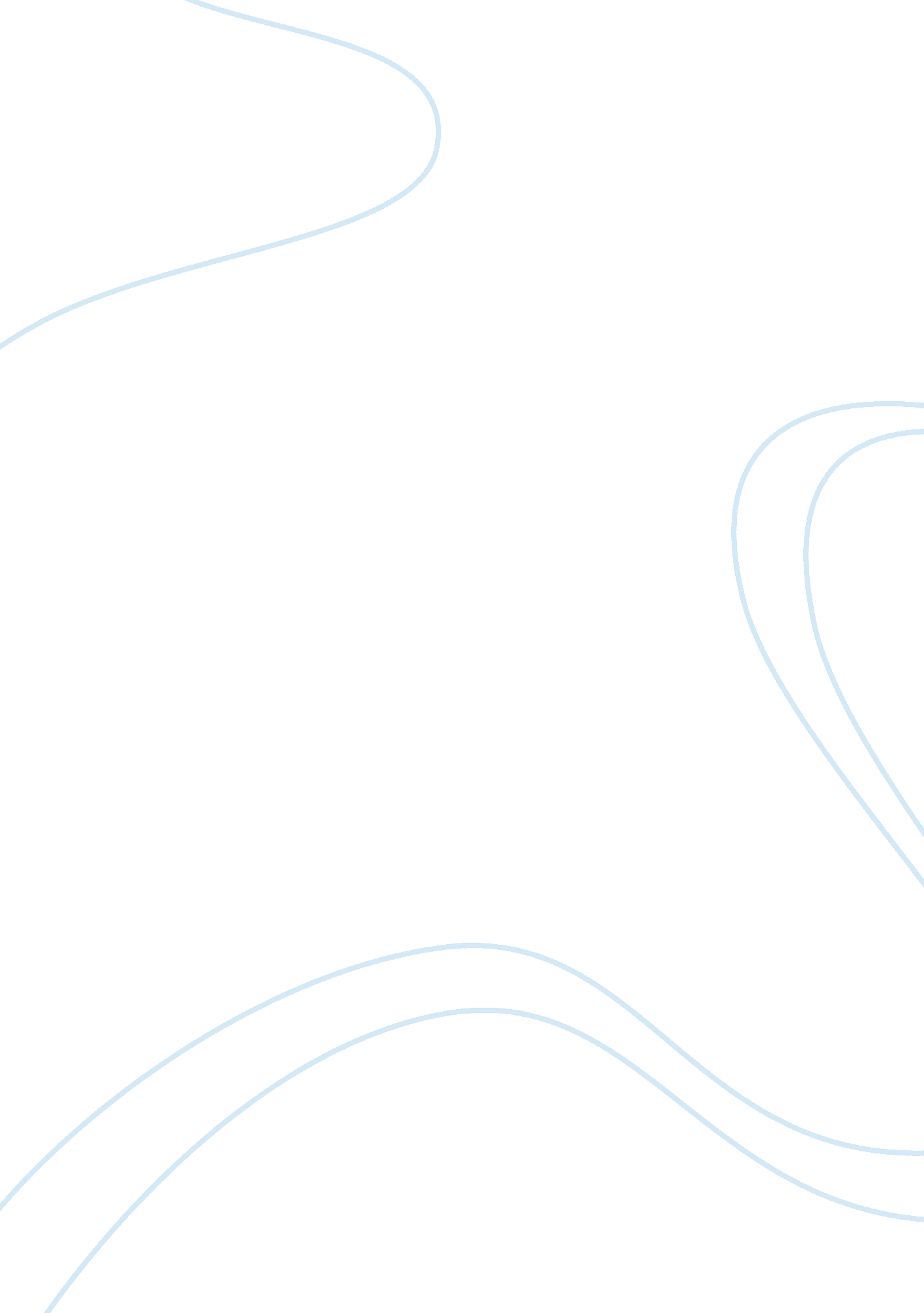 Two countries possess two different educational sytemsCountries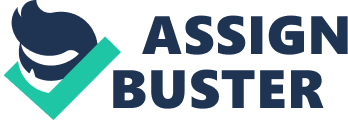 Is Another Country’s Educational System Better? Doubtlessly, different countries may have different educational systems but who knows which of them is better. I am an international student who came from Malaysia, a country which is located in Southeast Asia then came to the United States, a country which is far apart from my home country, to pursue a highereducation. Many of my friends often ask me whether Malaysia or the United States is better but I could not answer them with certainty because I think each country is inimitable. Although the duration that I have been to the states is not long, I discovered that the education systems are distinct between my home country and the United States. Thus, each country has its own peculiarity as there are certain dissimilarities in the educational system in terms of rules and grading systems that exist between two nations. First of all, the contrast of regulations in educational system is one of the factors that lead the country into the current position in the world today. Undeniable, most of the schools in Asia, such as Malaysia, have tougher rules than in the United States. For example, school uniformand restrictions on hairs are mandatory for pupils during their studentcareer. Thismotivationis because the government thinks that pupils will look more organized and professional as in the appearance. In the contrary, students in the United State are much more unrestrained as they are permitted to wear any type of clothing that they enjoy wearing. Both of the guidelines in each country are correct but the one which is using in my home country will affect the cogitation of the students because of the restriction on selection that they were accustomed to. Not only that, pupils have no rights and is not allowed to converse while the lecturer is instructing because it is considered as an interruption if you intent to speak to anyone. While in the United State, students always inquire the instructor regarding to the hesitation they have in mind immediately, unlike the students in my country. They are encouraged to exchange their own opinions with teachers. In short, the rules and regulations in both countries are different, but it is not up to us to make a judgment if one nation is superior over another because they are unique in their own way. Moreover, apart from school’s ordinances, these two places use different approaches in the assessment system. Unquestionably, most of the Asia countries focus on the examination more than the students’ participation in the class. For example, students can still receive an outstanding grade even if they do not submit their homework according to the schedule that the instructor, as long as they study for the examination. As a matter of fact, this system is not equitable for those pupils that participate in the class as they only achieve the equal result with the students that do not engage in the class. Furthermore, in one essay, it was stated that teachers nowadays focus on teaching the materials that were based on the test which can help students to achieve better scores, but would cause a decreasing level of knowledge for this generation’s students. On the other hand, the scoring system in America is a reverse version of my home country. It is unthinkable for students here to attain an “ A” even when they score wonderful marks for all of their tests because the system here concentrate more on the participation of students, but not just the scores. Unlike Malaysia, lecturers in America help pupils to obtain and absorb knowledge which can benefit themselves in the rest of their lives. Hence, these two regions possess distinct grading systems, but is the reason why they are incomparable. In conclusion, the education system that each country is having now makes them unconventional; we could not decide whether it is wrong or right. Irrefutably, without doubt, some people would think that the system in America is better because of its current status in the world today but nobody can determine it. On the opposite side, the system in my home country, which is Malaysia, is more rigorous than where I am studying now. However, I could not tell which of them is better because both of them possess its own weaknesses and strengths. Even though we do not like some of the systems in education, we should adapt and acquire knowledge in the way it is formulated as. Every nation has a different educational system, but nobody can decide which of them is better. 